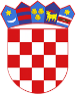 R  E  P  U  B  L  I  K  A    H  R  V  A  T  S  K  APOŽEŠKO-SLAVONSKA ŽUPANIJAGRAD POŽEGA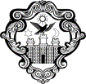 GradonačelnikKLASA: 340-03/21-05/7URBROJ: 2177/01-02/01-21-1Požega, 8. listopada 2021.GRADSKOM VIJEĆU GRADA POŽEGEPREDMET: Prijedlog Odluke o izmjeni i dopuni Odluke o parkiranju dostavlja seNa temelju članka 62. stavka 1. podstavka 3. Statuta Grada Požege (Službene novine Grada Požege, broj: 2/21.), te članka 59. stavka 1. i članka 61. stavka 1. i 2. Poslovnika o radu Gradskog vijeća Grada Požege (Službene novine Grada Požege, broj: 9/13., 19/13., 5/14. i 19/14., 4/18., 7/18.- pročišćeni tekst, 2/20., 2/21. i 4/21.- pročišćeni tekst ), dostavlja se Naslovu na razmatranje i usvajanje Prijedlog Odluke o izmjeni i dopuni Odluke o parkiranju.Pravni temelj za donošenje predmetne Odluke je u članku 35. stavku 1. točki 2. Zakona o lokalnoj i područnoj (regionalnoj) samoupravi (Narodne novine, broj: 33/01., 60/01.-vjerodostojno tumačenje, 129/05., 109/07., 125/08., 36/09., 150/11., 144/12., 19/13.- pročišćeni tekst, 137/15.- ispravak, 123/17., 98/19. i 144/20.), članka 24. stavka 1. točke 1. Zakona o komunalnom gospodarstvu (Narodne novine,  broj:  68/18., 110/18. i 32/30.), Zakona o sigurnosti prometa na cestama (Narodne novine, broj: 67/08., 48/10., 74/11., 80/13., 158/13., 92/14., 64/15., 108/17., 70/19. i 42/20.), članka 39.  stavka 1. podstavka 3. Statuta Grada Požege (Službene novine Grada Požege, broj: 2/21.) i članka 6. stavka 1. točke 9. Odluke o komunalnim djelatnostima na području Grada Požege (Službene novine Grada Požege, broj: 19/18.).GRADONAČELNIKdr.sc. Željko Glavić, v.r.PRILOGZaključak Gradonačelnika Grada PožegePrijedlog Odluke o izmjeni i dopuni Odluke o parkiranjuOdluka o parkiranju (Službene novine Grada Požege, broj: 2/19. i 12/19.)R  E  P  U  B  L  I  K  A    H  R  V  A  T  S  K  APOŽEŠKO-SLAVONSKA ŽUPANIJAGRAD POŽEGAGradonačelnikKLASA: 340-03/21-05/7URBROJ: 2177/01-02/01-21-2Požega, 8. listopada 2021.Na temelju članka 44. stavka 1. i članka 48. stavka 1. točke 1. Zakona o lokalnoj i područnoj (regionalnoj) samoupravi (Narodne novine, broj: 33/01., 60/01. - vjerodostojno tumačenje, 106/03, 129/05, 109/07, 125/08., 36/09., 150/11., 144/12., 19/13.- pročišćeni tekst, 137/15.- ispravak, 123/17., 98/19. i 144/20.), te članka 62. stavka 1. podstavka 3. i članka 120. Statuta Grada Požege (Službene novine Grada Požege, broj: 2/21.) Gradonačelnik Grada Požege, dana 8. listopada 2021. godine donosi sljedećiZAKLJUČAKI.  Utvrđuje se Prijedlog Odluke izmjeni i dopuni Odluke o parkiranju, u predloženom tekstu.II. Prijedlog Odluke iz točke I. ovoga Zaključka upućuje se Gradskom vijeću Grada Požege na razmatranje i usvajanje.GRADONAČELNIKdr.sc. Željko Glavić, v.r.DOSTAVITI:1.	Gradskom vijeću Grada Požege2.	Pismohrani.PRIJEDLOGR  E  P  U  B  L  I  K  A    H  R  V  A  T  S  K  APOŽEŠKO-SLAVONSKA ŽUPANIJAGRAD POŽEGAGradsko vijećeKLASA: 340-03/21-05/7URBROJ: 2177/01-02/01-21-3Požega, __. listopada 2021. Na temelju članka 35. stavka 1. točke 2. Zakona o lokalnoj i područnoj (regionalnoj) samoupravi (Narodne novine, broj: 33/01., 60/01.-vjerodostojno tumačenje, 129/05., 109/07., 125/08., 36/09., 150/11., 144/12., 19/13.- pročišćeni tekst, 137/15. - ispravak, 123/17., 98/19. i 144/20.), članka 24. stavka 1. točke 1. Zakona o komunalnom gospodarstvu (Narodne novine,  broj:  68/18., 110/18. i 32/30.), članka 5. stavka 1. točke 6. i stavka 11. Zakona o sigurnosti prometa na cestama (Narodne novine, broj: 67/08., 48/10., 74/11., 80/13., 158/13., 92/14., 64/15., 108/17., 70/19. i 42/20.), članka 39.  stavka 1. podstavka 3. Statuta Grada Požege (Službene novine Grada Požege, broj: 2/21.) i članka 6. stavka 1. točke 9. Odluke o komunalnim djelatnostima na području Grada Požege (Službene novine Grada Požege, broj: 19/18.), Gradsko vijeće Grada Požege, na svojoj 5. sjednici održanoj, dana __. listopada 2021. godine, donosiO D L U K Uo izmjeni i dopuni Odluke o parkiranjuČlanak 1.Ovom Odlukom mijenja se i dopunjuje Odluka o parkiranju  (Službene novine Grada Požege, broj: 2/19. i 12/19.) (u nastavku teksta: Odluka).Članak 2.U članku 9. stavku 1. Odluke iza riječi: „ulicama,“ brišu se riječi: „novinari medija s područja Grada Požege“.Članak 3.U članku 12. stavku 4. Odluke iza riječi „vozila“ briše se točka, stavlja se zarez i dodaju se riječi:  „ te za vozila novinara medija čije tvrtke imaju sjedište ili predstavništvo na području Grada Požege“.Članak 4.Ova Odluka stupa na snagu osmog dana oda dana donošenja, a  objavit će se u Službenim novinama Grada Požege.PREDSJEDNIKMatej Begić, dipl.ing.šum.O b r a z l o ž e n j e uz Prijedlog Odluke o izmjeni i dopuni Odluke o parkiranju  UVOD I PRAVNA OSNOVAOdlukom o parkiranju, na temelju pribavljene prethodne suglasnosti Ministarstva unutarnjih poslova RH, broj: 511-22-03-2-UP/I-66/1-19 od 28. siječnja 2019. godine, usvojena je na Gradskmo vijeću  Grada Požege, u siječnju 2019. godine, a objavljena je u Službenim novinama  Grada Požege, broj: 2/19.  Odluka je imala jednu izmjenu u lipnju 2019. godine koja je objavljena u (Službenim novinama Grada Požege, broj: 12/19. (u nastavku teksta: Odluka). Predmetnom Odlukom određene su javne parkirališne površine na kojima se vrši naplata, organizacija i način naplate parkiranja, parkirališne zone i područja parkirališnih zona, vrste parkirališnih karata i način njihova korištenja, vremensko ograničenje trajanja parkiranja i cijene parkirališnih karata, uvjeti za stjecanje i korištenje povlaštene parkirališne karte te nadzor nad parkiranjem vozila na području Grada Požege. Pravna osnova za ovaj Prijedlog Odluke u odredbi: - članka 35. stavka 1. točke 2. Zakona o lokalnoj i područnoj (regionalnoj) samoupravi (Narodne novine, broj: 33/01., 60/01.- vjerodostojno tumačenje, 129/05., 109/07., 125/08., 36/09., 150/11., 144/12., 19/13.- pročišćeni tekst, 137/15. - ispravak, 123/17., 98/19. i 144/20.)- članka 24. stavka 1. točke 1. Zakona o komunalnom gospodarstvu (Narodne novine,  broj:  68/18., 110/18. i 32/20.)-  članka 5. stavka 1. točke 6. i stavka 11. Zakona o sigurnosti prometa na cestama (Narodne novine, broj: 67/08., 48/10., 74/11., 80/13., 158/13., 92/14., 64/15., 108/17., 70/19. i 42/20.) - članka 39.  stavka 1. podstavka 3. Statuta Grada Požege (Službene novine Grada Požege, broj: 2/21.) i- članka 6. stavka 1. točke 9. Odluke o komunalnim djelatnostima na području Grada Požege (Službene novine Grada Požege, broj: 19/18.).II.	SADRŽAJ PREDLOŽNE ODLUKENastavno se daje sadržaj predloženog teksta Odluke o izmjeni i dopuni Odluke o parkiranju:1) uz članak 2. - u  članku 9. stavku 1. Odluke iza riječi: „ulicama,“ brišu se riječi: „ novinari medija s područja Grada Požege“, tako da pročišćeni tekst članka 9. stavka 1. Odluke glasi:  „(1) Stanari u ulicama u kojima se naplaćuje parkiranje, radnici koji rade u ulicama u kojima se naplaćuje parkiranje, pravne i fizičke osobe koje imaju sjedište u tim ulicama, osobe s invaliditetom na koje se ne odnosi odredba članka 8. ove Odluke, roditelji poginulih branitelja iz domovinskog rata i udovice poginulih branitelja, mogu koristiti, ako su platili sve dnevne parkirališne karte do tada,  koja se izdaje na rok od jednog mjeseca do godinu dana.“2) uz članak 3. - u članku 12. stavku 4. Odluke iza riječi „vozila“ briše se točka, stavlja se  zarez i dodaju se riječi: „ te za vozila novinara medija čije tvrtke imaju sjedište ili predstavništvo na području Grada Požege“, tako da sada pročišćeni tekst članka 12. stavka 4. Odluke glasi:„(4) Naknada za parkiranje ne plaća se za službena vozila policije, Hrvatske vojske, medicinska vozila označena crvenim križem i vatrogasna vozila, te za vozila novinara medija čije tvrtke imaju sjedište ili predstavništvo na području Grada Požege.“3) uz članak 4. - utvrđen je vakacijski rok stupanja na snagu predmetne Odluke.Službene novine Grada Požege, broj: 2/19. i 12/19. R  E  P  U  B  L  I  K  A    H  R  V  A  T  S  K  APOŽEŠKO-SLAVONSKA ŽUPANIJAGRAD POŽEGAGRADSKO VIJEĆEKLASA: 340-03/19-07/1URBROJ: 2177/01-02/01-19-4 Požega, 30. siječanj 2019.Na temelju članka 35. stavaka 1. točke 2. Zakona o lokalnoj i područnoj (regionalnoj) samoupravi (NN, broj: 33/01, 60/01.- vjerodostojno tumačenje, 129/05., 109/07., 125/08., 36/09., 150/11., 144/12., 19/13.- pročišćeni tekst, 137/15.- ispravak i 123/17.), članka 24. stavka 1. točke 1. Zakona o komunalnom gospodarstvu (NN, broj:  68/18. i 110/18.), članka 5. stavka 1. točke 6. i stavka 11. Zakona o sigurnosti prometa na cestama (NN, broj: 67/08., 48/10., 74/11., 80/13., 158/13., 92/14., 64/15. i 108/17.), članka 36. stavka 1. podstavka 3. Statuta Grada Požege (Službene novine Grada Požege, broj: 3/13.,19/13., 5/14., 19/14., 4/18., 7/18.- pročišćeni tekst i 11/18.) i članka 6. stavka 1. točke 9. Odluke o komunalnim djelatnostima na području Grada Požege (Službene novine Grada Požege, broj: 19/18.) i na temelju pribavljene prethodne suglasnosti Ministarstva unutarnjih poslova RH, broj: 511-22-03-2-UP/I-66/1-19 od 28. siječnja 2019. godine, Gradsko vijeće Grada Požege, na svojoj 13. sjednici održanoj, dana 30. siječnja  2019. godine, donosiO D L U K Uo obavljanju usluge parkiranja na javnim parkiralištimaI.	OPĆE ODREDBE Članak 1. Ovom se Odlukom određuju javne parkirališne površine na kojima se vrši naplata, organizacija i način naplate parkiranja, parkirališne zone i područja parkirališnih zona, vrste parkirališnih karata i način njihova korištenja, vremensko ograničenje trajanja parkiranja i cijene parkirališnih karata, uvjeti za stjecanje i korištenje povlaštene parkirališne karte te nadzor nad parkiranjem vozila na području Grada Požege. Članak 2.U smislu ove Odluke:- javna parkirališta su uređene javne površine koje se koriste za parkiranje motornih vozila  koja su uređena kao vanjsko ulično (otvoreno) parkiralište ili zasebno izdvojeno (zatvoreno) parkiralište na području Grada Požege - javno parkiralište s naplatom (u nastavku teksta: javno parkiralište) je uređena i propisno označena ulična ili izdvojena površina na kojoj je uvedena naplata parkiranja i koja je označena odgovarajućom prometnom signalizacijom te informacijom o parkirališnoj zoni, cijenama parkiranja ovisno o vremenu parkiranja kao i načinu plaćanja parkiranja- parkirališno mjesto je dio javne parkirališne površine namijenjene parkiranju jednog vozila i označeno odgovarajućom prometnom signalizacijom- parkirališna zona je dio javne parkirališne površine na kojoj je uvedena naplata u određenom dijelu Grada Požege - korisnik javnog parkirališta (u nastavku teksta: korisnik) je osoba za koju je člankom 4. stavkom 3. i 4. ove Odluke određeno da se smatra korisnikom - isporučitelj usluge je pravna osoba koja obavlja tehničke i organizacijske poslove, naplatu i kontrolu naplate parkiranja vozila. Članak 3.(1) Poslovi uređenja i održavanja javnih parkirališta uključuju organizaciju, naplatu i kontrolu parkiranja, a određuju se u skladu sa Zakonom o komunalnom gospodarstvu.(2) Poslove iz članka 2. podstavka 6. ove Odluke obavlja trgovačko društvo Komunalac Požega d.o.o. iz Požege, Vukovarska 8 (u nastavku teksta: isporučitelj usluge) u skladu s ovlastima iz ove Odluke te svim zakonskim propisima koji uređuju obavljanje navedenih poslova.Članak 4.(1) Ako ovom Odlukom nije drugačije određeno, parkiranjem vozila na javnom parkiralištu s naplatom korisnik javnog parkirališta sklapa s isporučiteljem usluge ugovor o korištenju javnog parkirališta s naplatom, prihvaćajući opće uvjete ugovora o korištenju javnog parkirališta s naplatom propisane ovom Odlukom. (2) Ugovorom iz stavka 1. ovoga članka isključuje se čuvanje vozila te odgovornost za nestanak, uništenje ili oštećenje vozila, osim ako zakonom nije drugačije propisano. (3) Korisnikom usluge parkiranja smatra se vlasnik ili korisnik vozila koji koristi javno parkiralište s naplatom, ili osoba koju on ovlasti da se vozilo parkira uz njegovu suglasnost i znanje. (4) Korisnikom usluge parkirališta koji podliježe plaćanju dnevne parkirališne karte u smislu ove Odluke, smatra se vlasnik ili korisnik vozila koji je evidentiran u evidencijama Ministarstva unutarnjih poslova RH, prema registarskoj oznaci vozila. II.	ORGANIZACIJA I NAČIN NAPLATE PARKIRANJA Članak 5. (1) Javna parkirališta mogu biti stalna ili privremena, otvorena ili zatvorena, a po stupnju uređenja mogu biti asfaltirana i neasfaltirana. (2) Stalna javna parkirališta su parkirališta na kojima se parkiranje naplaćuje tijekom cijele kalendarske godine. (3) Privremena javna parkirališta su parkirališta na kojima se parkiranje naplaćuje u određenom vremenskog periodu (sezonski), tijekom privremene regulacije prometa, organizacije prigodnih manifestacija, priredbi i slično. (4) Otvorena parkirališta su parkirališta posebno označena propisanom horizontalnom i vertikalnom signalizacijom na kolniku i na nerazvrstanim cestama u skladu s propisima o sigurnosti prometa te tehničkom dokumentacijom. Članak 6.(1) Parkiranjem na javnom parkiralištu korisnik i isporučitelj usluge sklapaju ugovor o korištenju parkirališnog mjesta s naplatom uz korištenje parkirališne karte čime korisnik parkirališta prihvaća opće uvjete ugovora o korištenju parkirališta utvrđene ovom Odlukom. (2) Parkiranje na javnom parkiralištu s naplatom može biti s ograničenim ili neograničenim vremenom trajanja parkiranja. (3) Parkiranjem na javnom parkiralištu s naplatom korisnik i isporučitelj usluge sklapaju ugovor o korištenju jednoga parkirališnog mjesta u trajanju od jednog sata. (4) Iznimno od stavka 3. ovoga članka, korisnik može sklopiti s isporučiteljem usluge ugovor o korištenju jednoga parkirališnog mjesta u trajanju duljem od jednog sata. Članak 7.(1) Javna parkirališta moraju imati oznaku parkirališne zone, dopuštenog trajanja parkiranja, vremena naplate parkiranja, visinu naknade za parkiranje i načina naplate parkiranja. (2) Javna parkirališta s naplatom moraju biti označena prometnom signalizacijom u skladu s propisima o sigurnosti prometa.Članak 8.(1) Na javnim parkiralištima na posebno obilježenim mjestima rezerviranim za parkiranje vozila osoba s invaliditetom, osobe s invaliditetom koje na vozilu imaju istaknut važeći znak pristupačnosti sukladno važećem Pravilniku o znaku pristupačnosti i odredbama važećeg Zakona o sigurnosti prometa na cestama imaju pravo parkirati bez plaćanja naknade.(2) Iznimno, ukoliko na javnom parkiralištu na posebno obilježenim mjestima iz stavka 1. ovoga  članka nema slobodnog mjesta za parkiranje vozila osoba sa invaliditetom, takvo se vozilo može parkirati na najbliže slobodno parkirališno mjesto, u odnosu na mjesto označeno za parkiranje vozila osoba sa invaliditetnom, bez plaćanja naknade najduže dva sata tijekom jednoga dana.(3) Nakon isteka roka iz stavka 2. ovoga članka koji počinje teći od prvog opažanja osobe koju ovlasti isporučitelj usluge i završava istekom drugog sata, smatrat će se da osoba s invaliditetom nema valjanu parkirališnu kartu.(4) Osoba s invaliditetom može ostvariti pravo iz stavka 2. ovoga članka ako ima istaknut važeći znak pristupačnosti.Članak 9.(1) Stanari u ulicama u kojima se naplaćuje parkiranje, radnici koji rade u ulicama u kojima se naplaćuje parkiranje, pravne i fizičke osobe koje imaju sjedište u tim ulicama, novinari medija s područja Grada Požege, osobe s invaliditetom na koje se ne odnosi odredba članka 8. ove Odluke, roditelji poginulih branitelja iz domovinskog rata i udovice poginulih branitelja, mogu koristiti, ako su platili sve dnevne parkirališne karte do tada,  koja se izdaje na rok od jednog mjeseca do godinu dana.(2) Pod terminom osobe s invaliditetom iz stavka 1. ovoga članka podrazumijevaju se sve osobe s invaliditetom koje imaju prebivalište ili boravište na području Grada Požege, odnosno područja Požeštine što dokazuju osobnom iskaznicom ili uvjerenjem Ministarstva unutarnjih poslova RH o adresi stanovanja.(3) Na povlaštene parkirališne karte ne primjenjuje se vremensko ograničenje trajanja parkiranja.III.	PARKIRALIŠNE ZONE Članak 10. (1) Parkirališne zone za utvrđivanje visine naknade na otvorenim parkiralištima označene su kao zone I. i II. (2) Parkirališna zona I. obuhvaća područje Trg Sv. Trojstva. (3) Parkirališna zona II. obuhvaća: - Trg Sv. Terezije- parkiralište iza Gradske uprave te - sljedeće ulice: Sokolovu, Matice Hrvatske, Sv. Roka, Matije Gupca, Dalmatinsku, Slavonsku, Orljavsku od kbr. 1. do kbr. 3, Županijsku, Dr. Filipa Potrebice, Kamenitih vrata, Primorsku, Vjekoslava Babukića, Antuna Kanižlića, Franje Thauzyja, Pape Ivana Pavla II, Republike Hrvatske, Dr. Franje Tuđmana, Stjepana Radića, Pod Gradom, Vukovarsku, Franje Cirakija, Njemačku i Alojzija Stepinca. (4) Oznaka za parkirališnu zonu I. je narančaste boje, a oznaka za parkirališne zonu II. je bijele boje.IV.	VRSTE PARKIRALIŠNIH KARATA I NAČIN KORIŠTENJA Članak 11.(1) Za korištenje javnih parkirališta korisnik mora imati valjanu parkirališnu kartu. (2) Valjana parkirališna karta je ona karta koja je plaćena za: parkirališnu zonu u kojoj se koristi usluga parkiranja vrijeme korištenja parkiranja, odnosno za razdoblje na koje je sklopljen ugovor o korištenju javne parkirališne površine vozilo registarske oznake koje je ispisano na parkirališnoj karti, kada se parkirališna karta kupuje za određeno vozilo. Članak 12.(1) Za parkiranje se plaća naknada radnim danom u I. i II. zoni od 7,00 do 19,00 sati te subotom od 7,00 do 13,00 sati.(2) Nedjeljom i državnim praznikom naknada se ne naplaćuje.(3) Tijekom razdoblja u kojem se parkiranje plaća, vrijeme korištenja parkiranja ograničava se na dva sata u I. zoni, a na tri sata u II. zoni.(4) Naknada za parkiranje ne plaća se za službena vozila policije, Hrvatske vojske, medicinska vozila označena crvenim križem i vatrogasna vozila.Članak 13.(1) Za naplatu parkiranja koristi se parkirališna karta koja se plaća putem parkirališnih automata, mobilnim telefonom, dnevna parkirališna karta i povlaštena parkirališna karta kupnjom na blagajni isporučitelja usluge. (2) Korisnik parkirališta dužan je najkasnije 15 minuta nakon dolaska na parkirališno mjesto platiti parkiranje. Dozvoljenih 15 minuta podrazumijeva vrijeme tolerancije koje služi za nabavu parkirališne karte.(3) Parkirališna karta se može izdati u materijaliziranom i nematerijaliziranom obliku. (4) Materijalizirana parkirališna karta izdaje se na papiru ili drugom odgovarajućem mediju. (5) Nematerijalizirana parkirališna karta izdaje se kao potvrda u elektroničkom obliku.Članak 14. (1) Parkirališna karta izdaje se kao satna i višesatna za određenu parkirališnu zonu ili kao dnevna parkirališna karta koja vrijedi za određene zone. Dnevna parkirališna karta prve parkirne zone vrijedi i za drugu parkirnu zonu.(2) Dnevna parkirališna karta vrijedi od trenutka izdavanja naloga za plaćanje dnevne parkirališne karte, od strane službenog kontrolora naplate parkiranja, do istog tog vremena u prvom slijedećem danu u kojem se vrši naplata parkiranja. (3) Izgled i sadržaj parkirališnih karata za parkiranje na javnim parkiralištima određuje isporučitelj usluge, uz prethodnu suglasnost Upravnog odjela za komunalne djelatnosti i gospodarenje Grada Požege (u nastavku teksta: nadležni Upravni odjel).Članak 15.Naplata naknade za parkiranje vrši se putem parkirališne karte koja se kupuje na uličnom parkirališnom automatu, putem SMS poruke, putem dostupnih mobilnih aplikacija, odnosno na blagajni isporučitelja usluge.Članak 16.(1) Korisnik javnog parkirališta s naplatom koji koristi javno parkiralište uz korištenje parkirališne karte i vremenskog ograničenja trajanja parkiranja, dužan je istaknuti valjanu parkirališnu kartu s unutarnje strane vjetrobranskog stakla vozila ili zaprimiti SMS potvrdu za plaćeno parkiranje u vremenskom roku od 15 minuta od dolaska korisnika na javno parkirališno mjesto s naplatom.(2) Valjana parkirališna karta je ona parkirališna karta iz koje je vidljivo da je plaćena:- za vremensko razdoblje u kojem se koristi parkirališno mjesto s naplatom- za parkirališnu zonu u kojoj se koristi javno parkirališno mjesto s naplatom i- u okviru vremenskog ograničenja trajanja parkiranja.(3) Korisniku parkiranja koji ne postupi sukladno odredbama stavka 1. ovoga članka ili čija parkirališna karta nije valjana, izdaje se dnevna parkirališna karta za korištenje javnog parkirališta.(4) Izgled dnevne parkirališne karte određuje isporučitelj usluge uz suglasnost nadležnog Upravnog odjela.(5) Dnevna parkirališna karta vrijedi od trenutka izdavanja do istog vremena u slijedećem danu u kojem se naplaćuje parkiranje.V.	CIJENA PARKIRALIŠNIH KARATAČlanak 17.Cijenu parkirališnih karata na javnim parkiralištima Grada Požege određuje Gradonačelnik Grada Požege, na prijedlog isporučitelja usluge.VI.	OPĆI UVJETI PARKIRANJA Članak 18. (1) Ovlašćuje se isporučitelj usluge da uz prethodnu suglasnost Gradskog vijeća Grada Požege donese Opće uvjete parkiranja kojima će se detaljnije urediti odnosi u korištenju usluga parkiranja na javnim parkiralištima u Gradu Požegi. (2) Opći uvjeti parkiranja objaviti će se u Službenim novinama Grada Požege. VII.	NADZOR NAD PARKIRANJEM, UPRAVNI I INSPEKCIJSKI NADZOR Članak 19.Nadzor nad parkiranjem vozila na javnim parkiralištima obavlja ovlaštena osoba isporučitelja usluge.Članak 20. Upravni i inspekcijski nadzor u provedbi ove Odluke, u okviru svoga djelokruga utvrđenog Zakonom o sigurnosti prometa na cestama, vrši Ministarstvo unutarnjih poslova RH.VIII.	PRIJELAZNE I ZAVRŠNE ODREDBE Članak 21.Stupanjem na snagu ove Odluke prestaje važiti Odluka o organizaciji i načinu naplate parkiranja u Gradu Požegi (Službene novine Grada Požege, broj: 5/14., 8/14. i 5/15.).Članak 22.Ova Odluka stupa na snagu osmog dana od dana objave u Službenim novinama Grada Požege.PREDSJEDNIKprof.dr.sc. Željko Glavić, v.r.R  E  P  U  B  L  I  K  A    H  R  V  A  T  S  K  APOŽEŠKO-SLAVONSKA  ŽUPANIJAGRAD  POŽEGAGradsko vijećeKLASA: 340-03/19-07/1URBROJ: 2177/01-02/01-19-4 Požega, 27. lipanj 2019.Na temelju članka 35. stavaka 1. točke 2. Zakona o lokalnoj i područnoj (regionalnoj) samoupravi (NN, broj: 33/01, 60/01.- vjerodostojno tumačenje, 129/05., 109/07., 125/08., 36/09., 150/11., 144/12., 19/13.- pročišćeni tekst, 137/15.- ispravak i 123/17.), članka 24. stavka 1. točke 1. Zakona o komunalnom gospodarstvu (NN, broj:  68/18. i 110/18.), članka 5. stavka 1. točke 6. i stavka 11. Zakona o sigurnosti prometa na cestama (NN, broj: 67/08., 48/10., 74/11., 80/13., 158/13., 92/14., 64/15. i 108/17.), članka 36. stavka 1. podstavka 3. Statuta Grada Požege (Službene novine Grada Požege, broj: 3/13.,19/13., 5/14., 19/14., 4/18., 7/18.- pročišćeni tekst i 11/18.) i članka 6. stavka 1. točke 9. Odluke o komunalnim djelatnostima na području Grada Požege (Službene novine Grada Požege, broj: 19/18.), Gradsko vijeće Grada Požege, na svojoj 18. sjednici održanoj, dana 27. lipnja 2019. godine, donosiO D L U K Uo dopuni Odluke o obavljanju usluge parkiranja na javnim parkiralištimaČlanak 1. Ovom Odlukom se dopunjuje Odluka o obavljanju usluge parkiranja na javnim parkiralištima (Službene novine Grada Požege, broj: 2/19. - u nastavku teksta: Odluka) Članak 2. U članku 9. stavku 1. Odluke iza riječi: „rata“ stavlja se zarez  i dodaje se riječ: „djeca“. Članak 3. Ova Odluka stupa na snagu osmog dana od dana objave u Službenim novinama Grada Požege.PREDSJEDNIKprof.dr.sc. Željko Glavić, v.r.5. SJEDNICA GRADSKOG VIJEĆA GRADA POŽEGETOČKA 9. DNEVNOG REDAPRIJEDLOG ODLUKEO IZMJENI I DOPUNI ODLUKE O PARKIRANJUPREDLAGATELJ:	Gradonačelnik Grada PožegeIZVJESTITELJ:		Gradonačelnik Grada PožegeListopad 2021.